Australia Webquest1. Complete the map and color France in blue and Australia in red.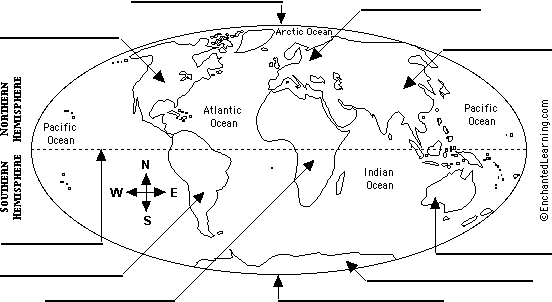 AFRICA – ANTARTICA – ASIA – AUSTRALIA – EQUATOR – EUROPE – NORTH AMERICA – NORTH POLE – SOUTH AMERICA – SOUTH POLE- Which hemisphere is Australia in ? ……………………………………………………………………………….- So, when it’s winter in France, it’s ………………………………………… in Australia.2. Complete the map of Australia.- Australia is composed of ………………… states and …………………. territories.- What is the capital city of Australia ? …………………………………………………………………………….- Which are the largest cities ?………………………………………………………………………………………………………………………………………………………………………………………………………………….- How many people are there in Australia ? …………………………………………………………………………- What is the nickname of Australia ? Why ? ……………………………………………………………………….3. Color the Australian flag.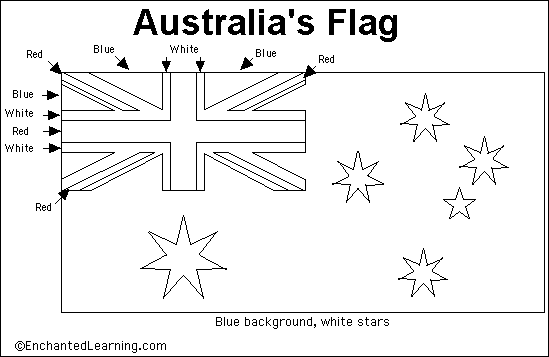 - Why is there the British flag on the upper left corner ? …………………………………………………………..………………………………………………………………………………………………………………………….- What do the 5 stars represent ? Why ? ………………………………………………………………………………………………………………………………………………………………………………………………………- What does the Commonwealth star symbolize ? ………………………………………………………………….………………………………………………………………………………………………………………………….4. What is the currency in Australia ?In France, we pay in euros ; In Australia, they pay in ……………………………………………………………….5. Government in Australia. Page 1 - Page 2- Who is the « Head of State » of Australia ? ……………………………………………………………………….- Who represents her when she is not here ? ………………………………………………………………………..- Who is the Head of the Government ? …………………………………………………..6. The Aborigines. Page 1 - Page 2- Who are they ? ……………………………………………………………………………………………………The black represents ………………………………………………………………………………………………..The red represents ………………………………………………………………………………………………….The yellow represents ………………………………………………………………………………………………- What’s a « didgeridoo » ? ………………………………………………………………………………………….- What was a boomerang used for ? …………………………………………………………………………………7. Ayers Rock.- What’s the Aboriginal name of it ? ………………………………………………………………………………- Why is it so important for the Aborigines ? ………………………………………………………………………………………………………………………………………………………………………………………………..- How high, how old and how long is it ? ……………………………………………………………………………8. The Flying doctors.- Who are they ? …………………………………………………………………………………………………….- What do they do ? ………………………………………………………………………………………………….9. Alice Spring School of the Air. Page 1 - Page 2 - Page 3- What is it ? ………………………………………………………………………………………………………….…………………………………………………………………………………………………………………………..10. The animals.- Write the names of these Australian animals. - What are « dingoes » ? ………………………………………………………………………………………….- Where do they live ? …………………………………………………………………………………………….- What do they eat ? ………………………………………………………………………………………………- Choose an Australian animal, click on it to get information and write a few lines about it. …………………………………………………………………………………………………………………………………………………………………………………………………………………………………………………………………………11. Geography and tourism. Page 1 - Page 2- What is the « outback » ? ………………………………………………………………………………………….- What is there in the outback ? ……………………………………………………………………………………- What can you see in Sydney ? ………………………………………………………………………………………………………………………………………………………………………………………………………………- What’s the most famous scenic place near Cairns ? Page 1 - Page 2…………………………………………………………….12. Language. Page 1 - Page 2The Australians speak English but some words or expresssions can be different : it’s the Australian slang.Can you find the Australian slang words for these English words ?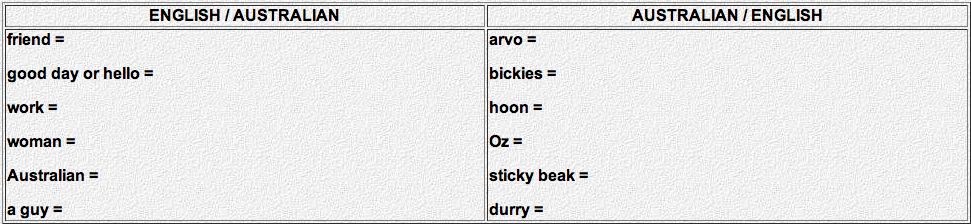 13. Sport.The Australians are very sporty. What sports do they practise ?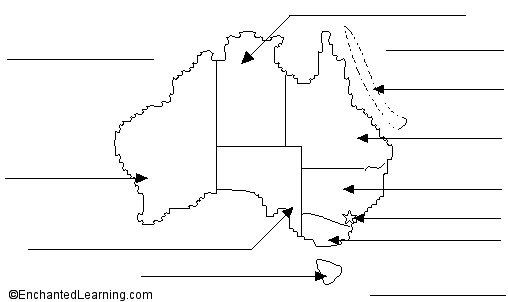 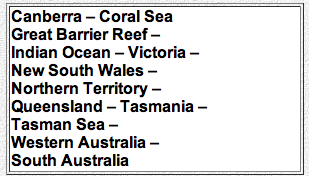 - Look at the Aboriginal flag :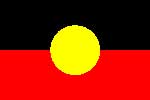 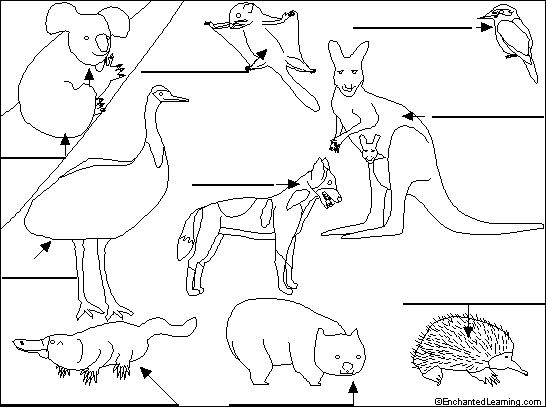 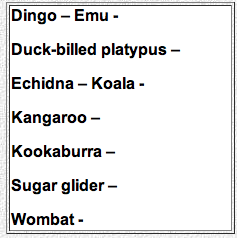 